О присвоении статуса единой теплоснабжающей организациина территории Североуральского городского округаРуководствуясь федеральными законами от 06 октября 2003 года № 131-ФЗ «Об общих принципах организации местного самоуправления в Российской Федерации», от 27 июля 2010 года № 190-ФЗ «О теплоснабжении», Уставом Североуральского городского округа, Администрация Североуральского городского округаПОСТАНОВЛЯЕТ:1. Присвоить статус единой теплоснабжающей организации на территории Североуральского городского округа теплоснабжающей организации Муниципальное унитарное предприятие «Комэнергоресурс».2. Границы зоны (зон) деятельности единой теплоснабжающей организации определяются границами Североуральского городского округа.3. Контроль исполнения настоящего постановления возложить на Заместителя Главы Администрации Североуральского городского округа                 В.В. Паслера.4. Настоящее постановление разместить на официальном сайте Администрации Североуральского городского округа.Глава Североуральского городского округа	                    			В.П. Матюшенко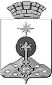 АДМИНИСТРАЦИЯ СЕВЕРОУРАЛЬСКОГО ГОРОДСКОГО ОКРУГАпостановление27.11.2019	№ _1273_г. Североуральск